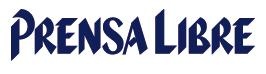 07-06-17Rosa María Bolañoshttp://www.prensalibre.com/guatemala/politica/25-minutos-con-el-presidente-de-mexico25 minutos con el presidente de MéxicoSolo 25 minutos  durará  la reunión entre empresarios y el presidente de México, Enrique Peña Nieto.  En ese lapso, hoy, representantes del sector expondrán las conclusiones del Foro Empresarial Guatemala-México, que es parte de la agenda de la visita de EstadoSegún la agenda, la reunión iniciará a   las 18.10 horas, cuando  el mandatario del vecino país acuda al Auditorio de la Embajada de México y finalice a las 18.35 horas con la firma de dos convenios de cooperación.Uno será  con el  Registro de Garantías Mobiliarias y otro  con el Viceministerio de Integración y Comercio Exterior destinado a la agencia de inversiones Guatemala Trade & Investment, GTI, que está en desarrollo, explicó Víctor Asturias,  ministro de Economía.En el congreso  se discutirán  temas de infraestructura y logística,  facilitación  aduanera, electricidad, y comercio.En el marco de la actividad, se prevé anunciar la  ampliación  de la inversión del grupo lechero  LaLa.Peña Nieto arribó ayer y sostuvo una reunión con el presidente  Jimmy Morales, en Antigua Guatemala. Hoy visitará los tres poderes del Estado.ComercioVen necesario impulsar intercambio bilateralUno de los temas más importantes para el país es la relación comercial con México. En ese sentido, Antonio Malouf,   presidente del Comité Coordinador de Asociaciones Agrícolas, Comerciales, Industriales y Financieras (Cacif), dijo que es primordial continuar abriendo las posibilidades de comercio por medio de las  acciones que  se impulsen desde los Congresos   de ambos países.El empresario señaló que esperan  concretar la el proyecto de cruce vehícular fronterizo Nueva Orizaba, México- Ingeniero, Guatemala.  El cruce serviría en un cruce comercial como ruta alterna ante cualquier daño.Malouf  agregó  que es necesario evitar las barreras no arancelarias.Javier Zepeda, director ejecutivo de la Cámara de Industria de Guatemala, indicó que, aunque no esté en agenda, es necesario que se toque el tema del contrabando y la necesidad de contrarrestarlo. A marzo recién pasado, las importaciones desde México sumaban US$458 millones, 571 mil.InversiónRetomar temas estratégicosMéxico es uno de los principales socios comerciales de Guatemala y es “nuestra entrada al mercado de Nafta o TLCAN —México-Canadá y Estados Unidos—,  por lo que se tienen muchos  intereses en común”, dijo el comisionado Nacional para la Competitividad, Acisclo Valladares.En el 2016,  México fue uno de los  tres principales   inversionistas en Guatemala, después de Estados Unidos y Colombia.El país del norte registró en ese año inversiones  en rubros de  comercio, industria manufacturera y electricidad que sumaron US$273.6 millones, según datos del Ministerio de Economía. Valladares dice que continuará impulsando la atracción de inversiones, pero hay  otros temas de importancia  como la seguridad fronteriza, la migración y el contrabando. México creó zonas especiales de inversión para atraerlas hacia el área sur de su país.A consideración del comisionado, hay  temas a retomar como el aprovechamiento del río Usumacinta,  para generación de energía; un gasoducto y un tren de carga.EnergÍaYacimientos transfronterizosAunque el Ministro de Energía y Minas,  Luis Chang,  no tiene prevista una reunión privada con las autoridades mexicanas opinó que  los temas  prioritarios que se deben abordar, en esta u otras reuniones,  son  los   yacimientos transfronterizos y lainterconexión de México y Guatemala, informó  la Unidad de Comunicación Social de ese Ministerio.Malouf, refirió que en este tema  es necesario que se obtenga un compromiso  de fortalecer  la  interconexión eléctrica con México para que Guatemala aproveche cuando la generación registre costos más bajos en el vecino país, pero que por aparte a Guatemala se le permita exportar la energía que genera en excedente hacia Centroamérica.Edgar Navarro, presidente del Administrador del Mercado Mayorista, dijo que se trabaja con la Comisión Federal de Electricidad de ese país en  las  reglas para manejar un mercado bilateral,  para que los operadores del sistema y del mercado puedan hacer ofertas y demandas de energía, que se convierta en una especie de mercado spot (sin contrato).AgendaLa visita incluye diversas reuniones:11 horas: Cambio de la Rosa de la Paz, Palacio Nacional.11.4 h: Reunión con el presidente Jimmy Morales. Despacho presidencial.14.55 h: Sesión solemne en el Congreso. Salón del Pueblo.17.05 h: Entrega de las llaves de la Ciudad por parte del alcalde.17.40 horas: Traslado a la Embajada de México.18.10 h: Información de resultados de la Cámara de Comercio e Industria Guatemalteco Mexicana.18.35 h: Firma del Convenio México-Guatemala.19.10 horas: Cóctel de clausuraRecibe nuestro boletín  Subscríbete